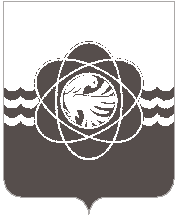 П О С Т А Н О В Л Е Н И Еот 09.06.2018  № 532В соответствии с частью 2 статьи 35 Федерального закона от 05.04.2013 № 44-ФЗ                          «О контрактной системе в сфере закупок товаров, работ, услуг для обеспечения государственных и муниципальных нужд», руководствуясь Постановлением Правительства Российской Федерации от 20.09.2014 № 963 «Об осуществлении банковского сопровождения контрактов», Постановление Администрации Смоленской области от 17.03.2015 № 122 «Об определении случаев осуществления банковского сопровождения контрактов»Администрация муниципального образования «город Десногорск» Смоленской области постановляет: 1. Определить, что банковское сопровождение контрактов, предметом которых являются поставки товаров, выполнение работ, оказание услуг для нужд муниципального образования «город Десногорск» Смоленской области, заключающееся в проведении банком, привлеченным поставщиком (подрядчиком, исполнителем) или заказчиком, мониторинга расчетов в рамках исполнения контракта, осуществляется в случаях:1.1. Если предметом контракта является капитальный ремонт или текущий ремонт объектов капитального строительства муниципальной собственности и начальная (максимальная) цена контракта либо цена контракта, заключаемого с единственным поставщиком (подрядчиком, исполнителем), составляет от 30 до 100 миллионов рублей;1.2. Если предметом контракта является строительство объектов капитального строительства муниципальной собственности и начальная (максимальная) цена контракта либо цена контракта, заключаемого с единственным поставщиком (подрядчиком, исполнителем), составляет от 50 до 100 миллионов рублей;1.3. Если начальная (максимальная) цена контракта либо цена контракта, заключаемого с единственным поставщиком (подрядчиком, исполнителем), составляет от 200 миллионов до 5 миллиардов рублей.2. Определить банковское сопровождение контрактов, предметом которых являются поставки товаров, выполнение работ, оказание услуг для нужд муниципального образования «город Десногорск» Смоленской области, заключающееся в проведении банком, привлеченным поставщиком (подрядчиком, исполнителем) или заказчиком, мониторинга расчетов в рамках исполнения контракта и оказании банком иных услуг, позволяющих обеспечить соответствие принимаемых товаров, работ (их результатов), услуг условиям контракта (расширенное банковское сопровождение), осуществляется в случаях:2.1. Если предметом контракта является капитальный ремонт, текущий ремонт или строительство объектов капитального строительства муниципальной собственности и начальная (максимальная) цена контракта либо цена контракта, заключаемого с единственным поставщиком (подрядчиком, исполнителем), составляет не менее 100 миллионов рублей;2.2. Если начальная (максимальная) цена контракта либо цена контракта, заключаемого с единственным поставщиком (подрядчиком, исполнителем), составляет не менее 5 миллиардов рублей.3. Отделу информационных технологий и связи с общественностью (Н.В. Барханоева) разместить настоящее постановление на официальном сайте Администрации муниципального образования «город Десногорск» Смоленской области в сети Интернет.4. Контроль исполнения настоящего постановления возложить на заместителя Главы муниципального образования по экономическим вопросам А.В. Шестерикова.Глава муниципального образования«город Десногорск» Смоленской области                                               А.Н. ШубинОб определении случаев осуществления банковского сопровождения контрактов